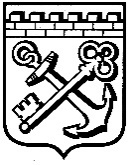 КОМИТЕТ ГРАДОСТРОИТЕЛЬНОЙ ПОЛИТИКИЛЕНИНГРАДСКОЙ ОБЛАСТИПРИКАЗот ___________ 2020 года № _________Об уточнении Правил землепользования и застройкимуниципального образования «Громовское сельское поселение»Приозерского муниципального районаЛенинградской областиВ соответствии со статьей 33 Градостроительного кодекса Российской Федерации, пунктом 1 части 2 статьи 1 областного закона от 7 июля 2014 года
№ 45-оз «О перераспределении полномочий в области градостроительной деятельности между органами государственной власти Ленинградской области и органами местного самоуправления Ленинградской области», пунктом 2.13 Положения о Комитете градостроительной политики Ленинградской области, утвержденного постановлением Правительства Ленинградской области от
9 сентября 2019 года № 421, в связи с установлением зон подтопления, затопления, приказываю:уточнить Правила землепользования и застройки муниципального образования «Громовское сельское поселение» Приозерского муниципального района, утвержденные приказом комитета по архитектуре и градостроительству Ленинградской области от 29 июня 2018 года № 41 (с изменениями), согласно приложению к настоящему приказу.Председатель комитета                                                                          И.Я.Кулаков